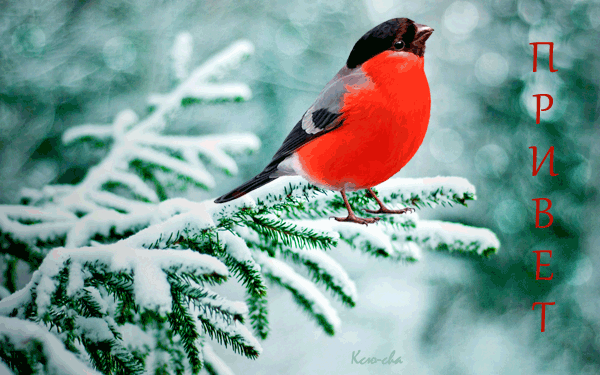 Группа раннего развития«Снегири»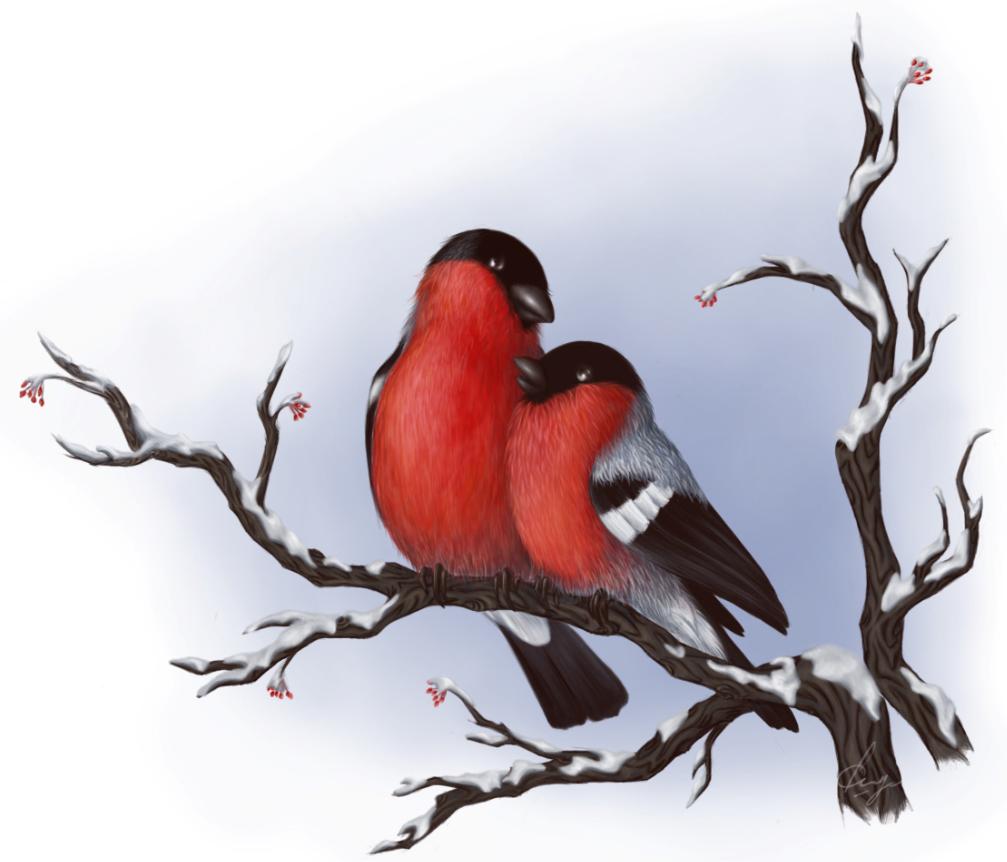 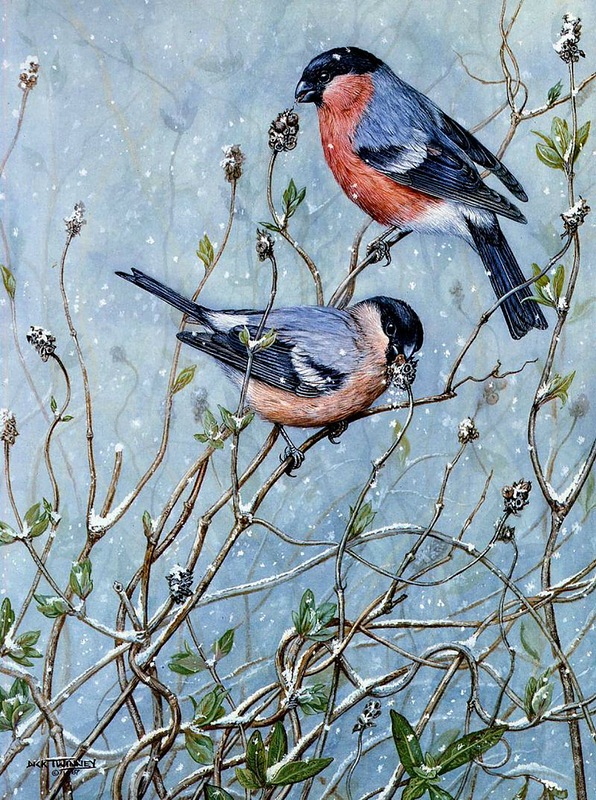 Воспитатели:Березина Елена Витальевна (высшее педагогическое образование, первая квалификационная категория,стаж работы – 16 лет)Усанова Екатерина Владимировна(высшее педагогическое образование, первая квалификационная категория, стаж работы – 7 лет)Младший воспитатель:Магазова Светлана Витальевна 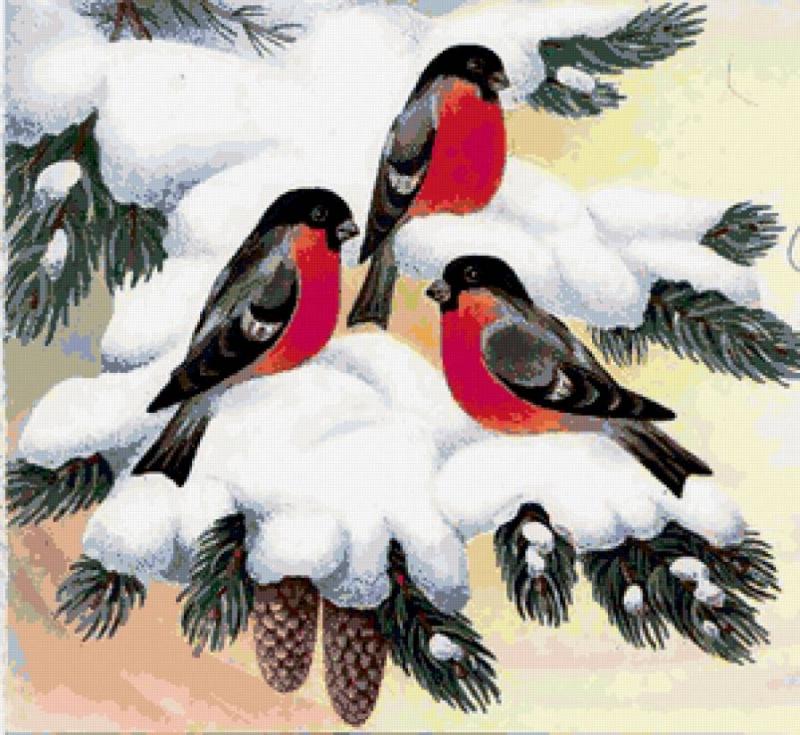 Режим дня на холодное время годаПрием детей, общение, утренняя гимнастика                                         7.00-8.20Подготовка к завтраку, завтрак                                                                 8.20-8.50Игровая деятельность                                                                                 8.50-9.10Организованная деятельность по подгруппам                                         9.10-9.40Самостоятельная деятельность                                                                  9.40-10.00Второй завтрак                                                                                            10.00-10.15Подготовка к прогулке, прогулка                                                             10.15-11.30Возвращение с прогулки, подготовка к обеду                                         11.30-12.00Обед                                                                                                              12.00-12.30 Подготовка ко сну, сон                                                                              12.30-15.00 Постепенный подъем, воздушные ванны, гимнастика                          15.00-15.30   Подготовка к полднику, полдник                                                             15.30-15.50 Игры, организованная и самостоятельная деятельность, индивидуальное общение                                                                           15.50-17.00 Подготовка к ужину, ужин                                                                        17.00-17.30 Подготовка к прогулке, прогулка, уход детей домой                             17.30-19.00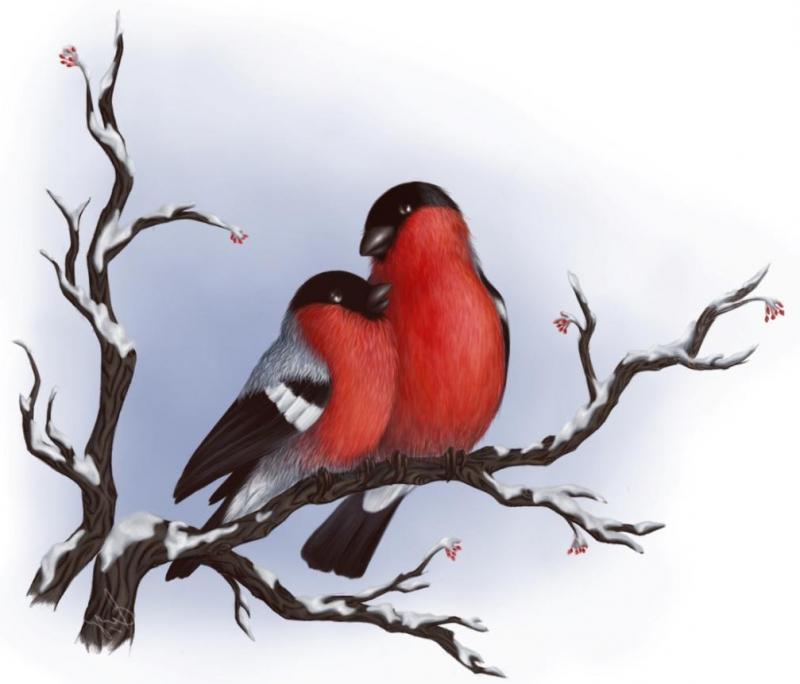 Режим дня на теплое время годаПрием детей, общение, утренняя гимнастика                                        7.00-8.20Подготовка к завтраку, завтрак                                                                8.20-8.50Игровая деятельность                                                                                 8.50-9.00Организованная деятельность по подгруппам                                      9.00-9.30Самостоятельная деятельность                                                                9.30-10.00Второй завтрак                                                                                           10.00-10.15Подготовка к прогулке, прогулка                                                          10.15-11.45Возвращение с прогулки, подготовка к обеду                                      11.45-12.00Обед                                                                                                              12.00-12.30 Подготовка ко сну, дневной сон                                                            12.30-15.15 Постепенный подъем, воздушные и водные процедуры,гимнастика                                                                                                  15.15-15.30 Подготовка к полднику, полдник                                                          15.30-15.50 Подготовка к прогулке, прогулка                                                         15.50-16.45 Подготовка к ужину, ужин                                                                      17.00-17.30 Подготовка к прогулке, прогулка, уход детей домой                        17.30-19.00Расписание организованной образовательной деятельностиПонедельникРасширение ориентировки в окружающем и развитие речиМузыкаВторникИгры с дидактическим материаломФизкультураСредаРасширение ориентировки в окружающем и развитие речиМузыкаЧетвергИгры с дидактическим материаломФизкультураПятницаРасширение ориентировки в окружающем и развитие речиМузыка   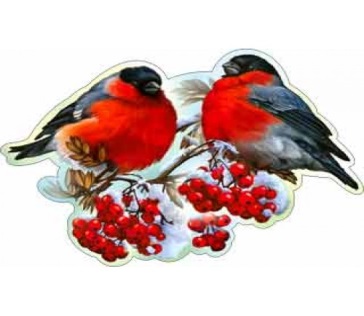 Жизнь нашей группы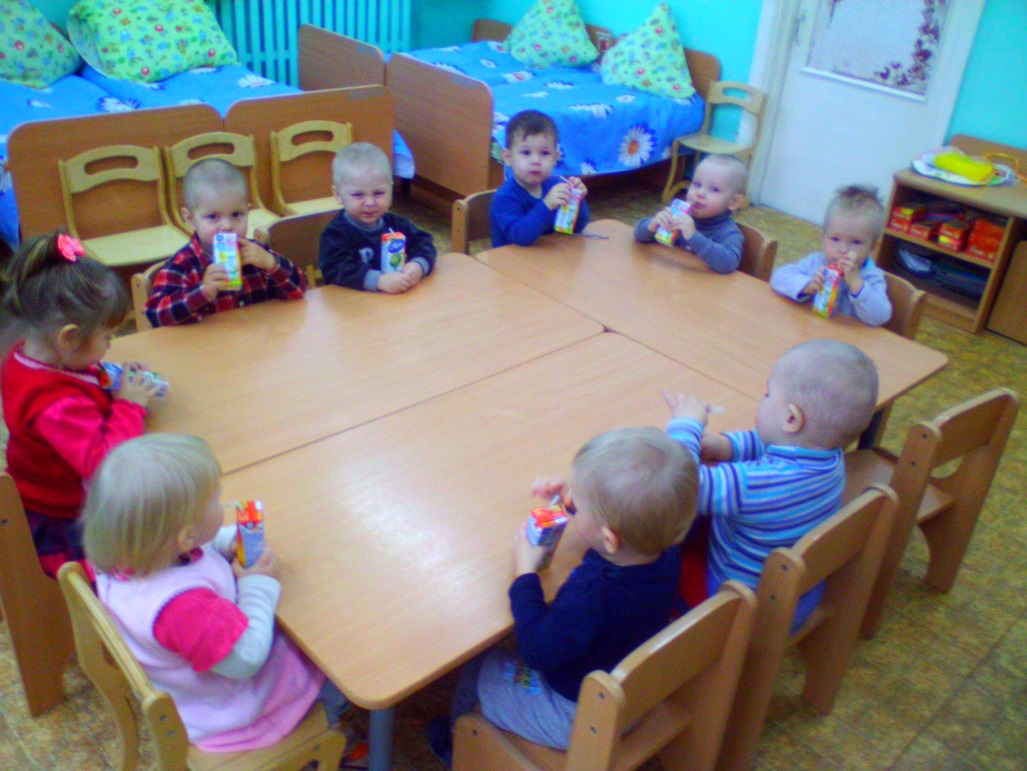 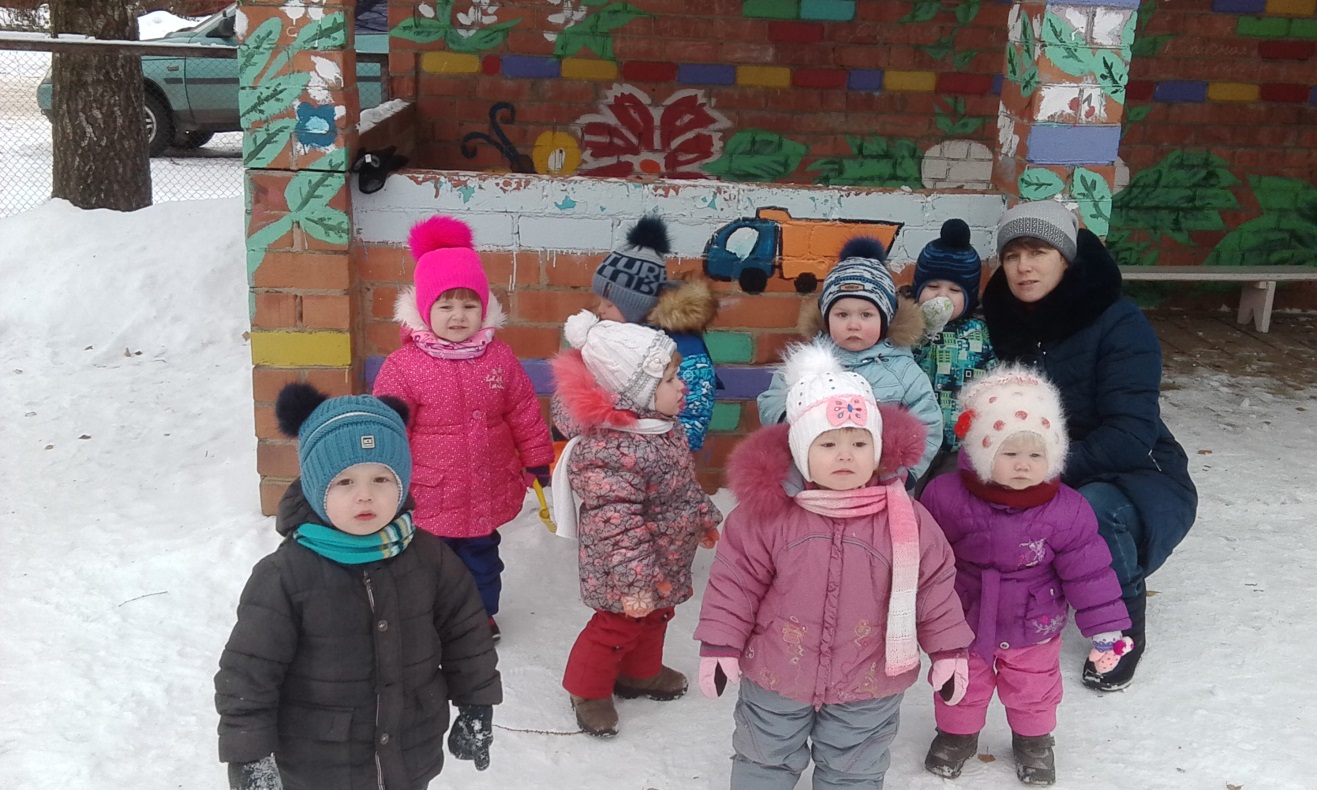 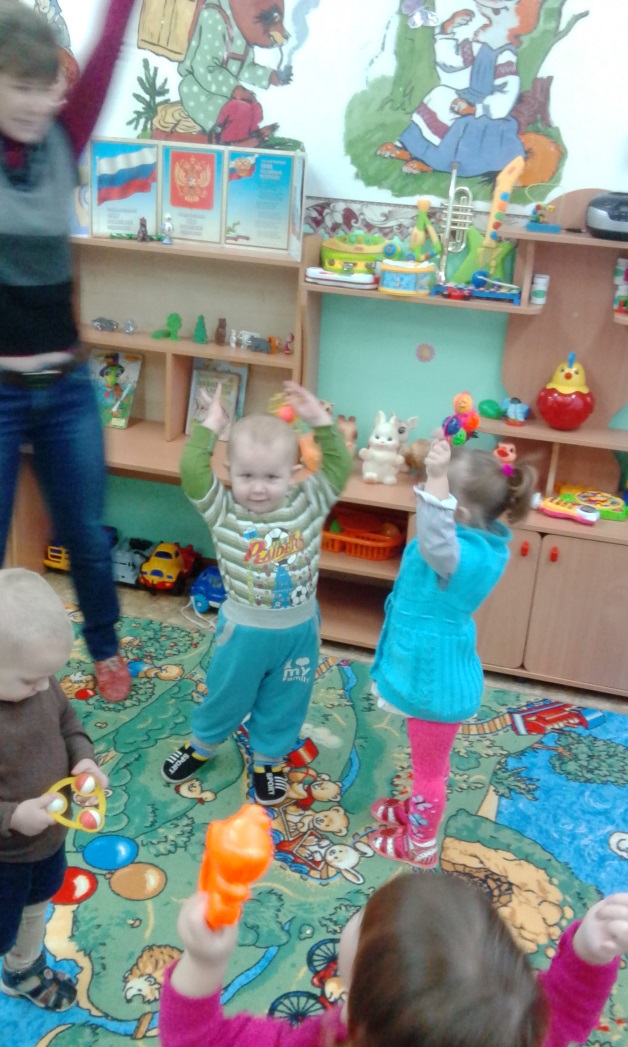 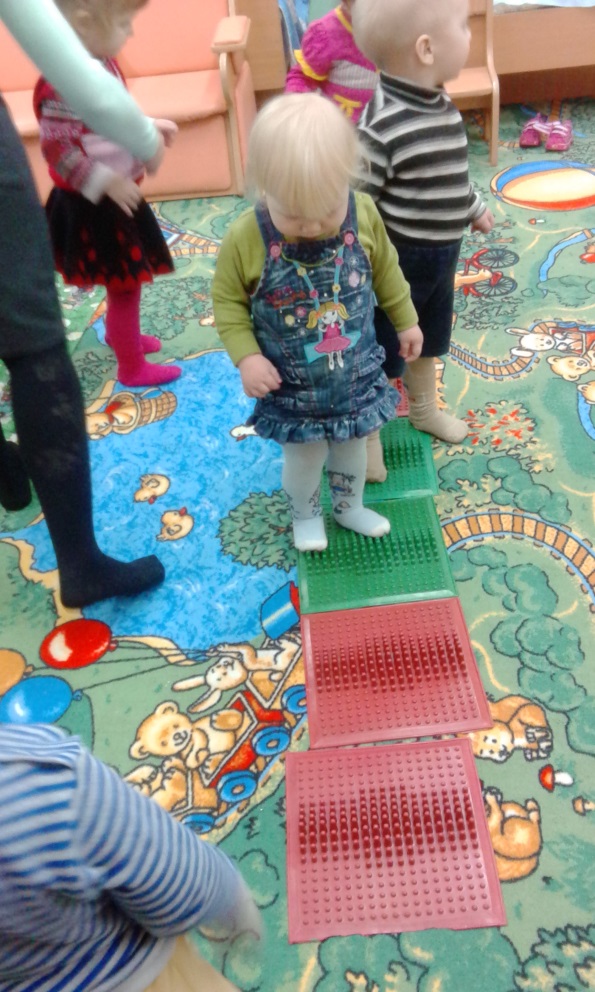 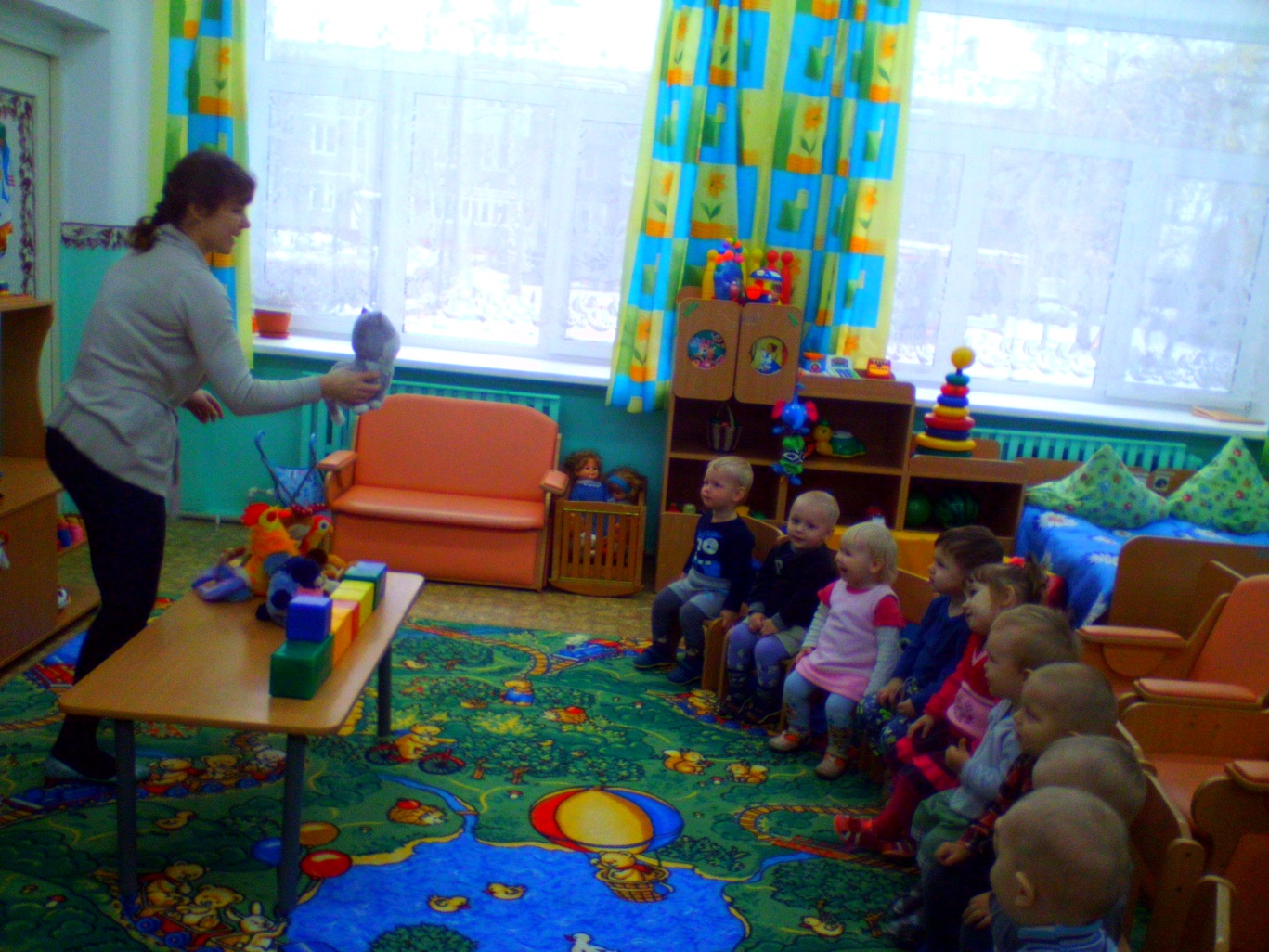 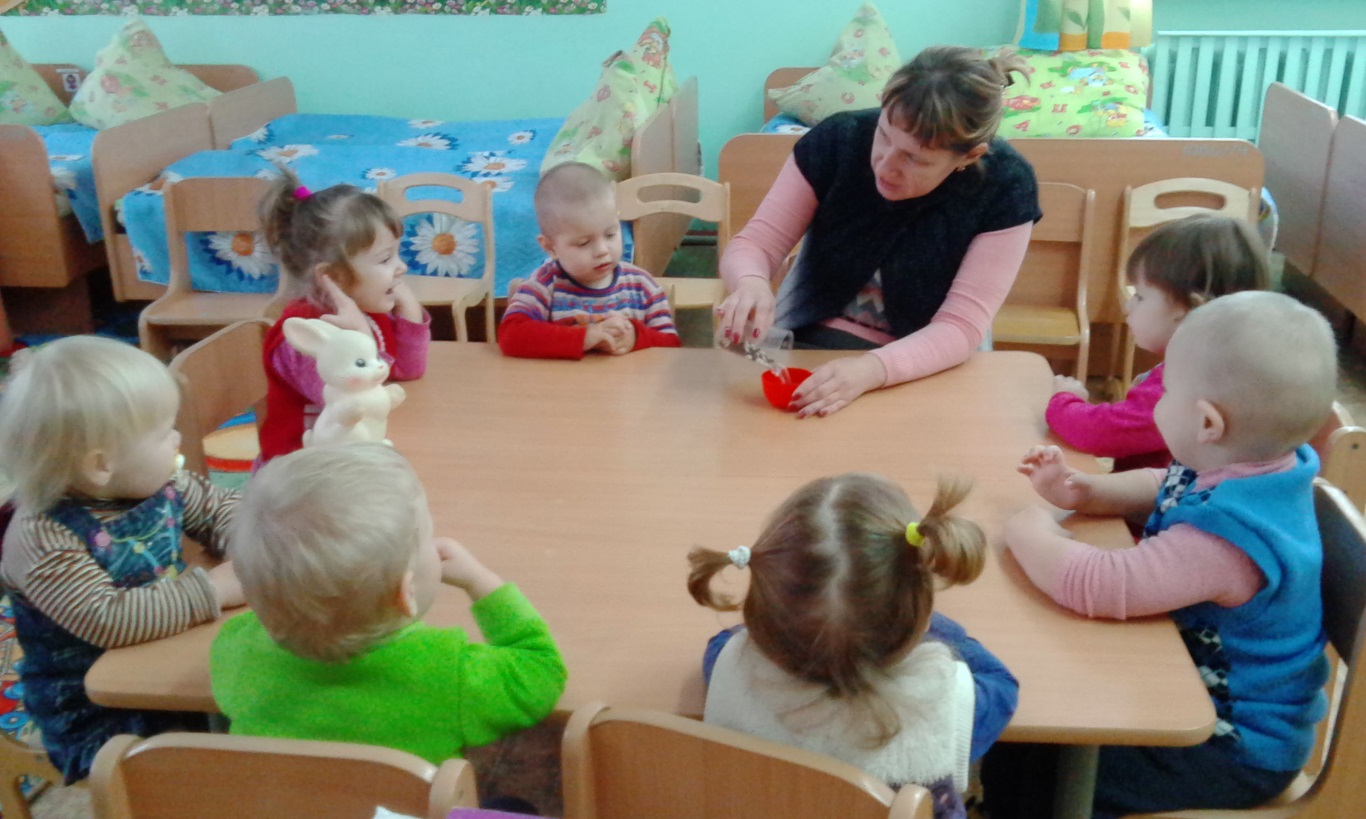 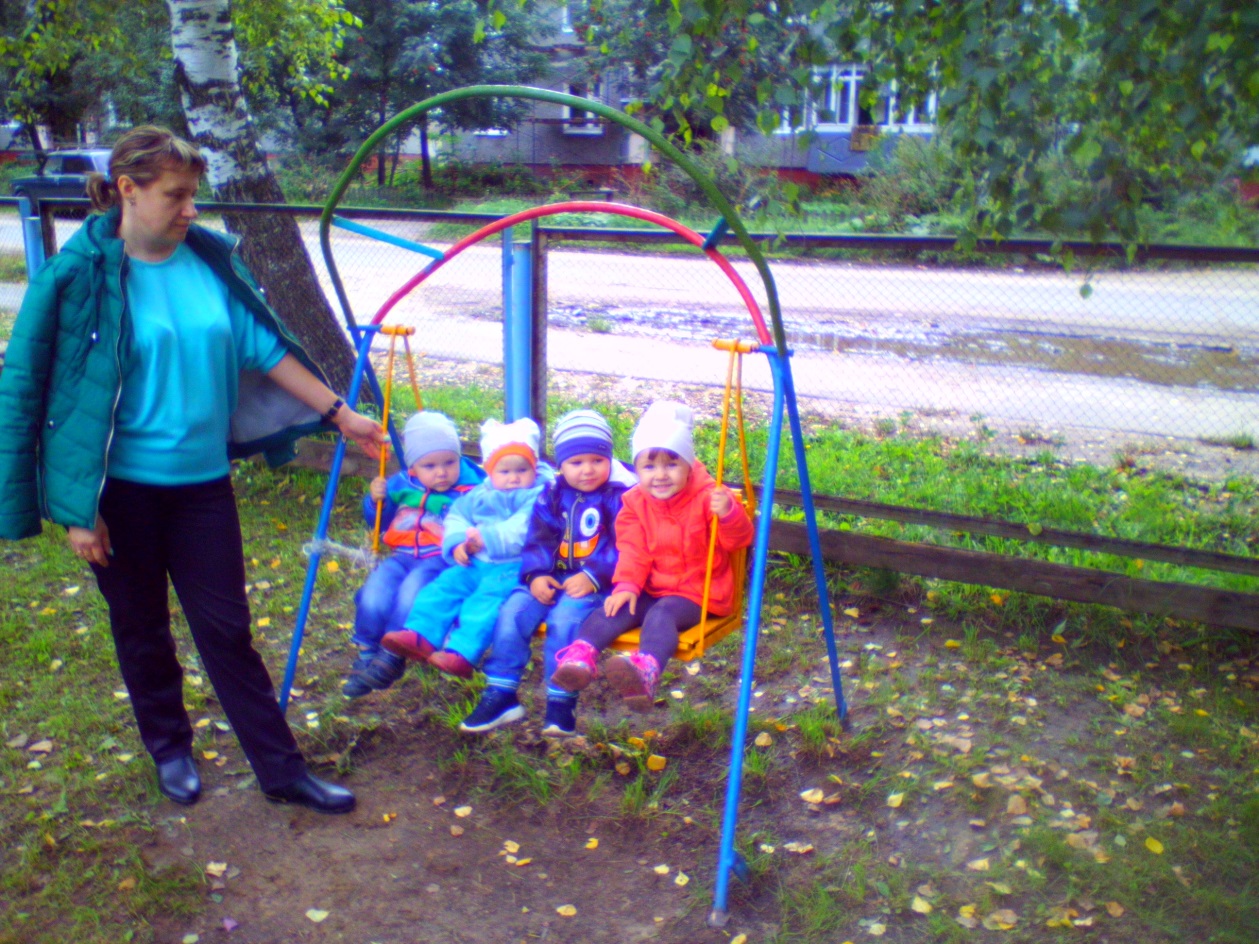 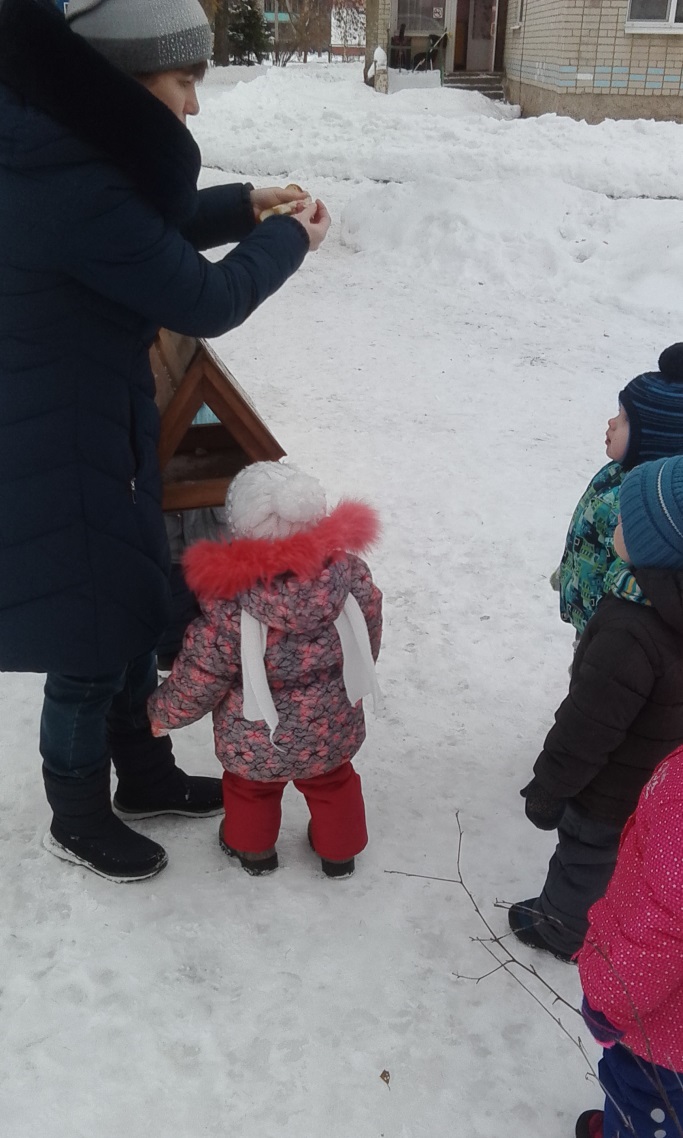 